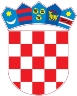 REPUBLIKA HRVATSKAKrapinsko-zagorska županijaUpravni odjel za prostorno uređenje, gradnju i zaštitu okoliša Pregrada Ulica Josipa Karla Tuškana 2Tel: 049/377-211KLASA: UP/I-350-05/19-05/000318URBROJ: 2140/01-08/4-19-0004Pregrada, 28.11.2019.Predmet:  	Javni poziv za uvid u spis predmetaKRISTINA ANTONIĆ, HR-10000 Zagreb, VUČAK 4 - dostavlja se Pozivamo Vas na uvid u spis predmeta u postupku izdavanja rješenja o utvrđivanju građevne čestice za zgradu stambene namjene, 3.b skupine,na novoformiranoj građevnoj čestici 1771/6 k.o. Desinić (Turnišće Desinićko, 41).Uvid u spis predmeta može se izvršiti dana  06.12.2019. godine (PETAK) u 09:00 sati, na lokaciji –	Krapinsko-zagorska županija, Upravni odjel za prostorno uređenje, gradnju i zaštitu okoliša Pregrada, Ulica Josipa Karla Tuškana 2, I  kat, soba 20.Pozivu se može odazvati stranka osobno ili putem svoga opunomoćenika, a na uvid treba donijeti dokaz o svojstvu stranke u postupku. Rješenje o utvrđivanju građevne čestice može se izdati i ako se stranka ne odazove ovom pozivu.Stranka koja se odazove pozivu nadležnoga upravnog tijela za uvid, dužna je dokazati da ima svojstvo stranke.VIŠI STRUČNI SURADNIK ZA PROSTORNO UREĐENJE I GRADNJUGordana Gretić, struč.spec.ing.aedif. DOSTAVITI:Oglasna ploča upravnog tijelaMrežna stranicaNa katastarskoj čestici za koju se izdaje aktU spis, ovdje